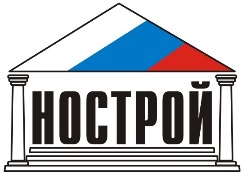 Расширенное заседание Комиссии по вопросам ценообразования в строительстве и технологическому и ценовому аудиту с проведением  круглого стола на тему «Ценообразование в строительстве» 10 сентября 2020 года10.00 – 12.00г. Санкт-Петербург, Конференц центр «Парк Инн Рэдиссон Прибалтийская», ул. Кораблестроителей д. 14Зона Green, зал № 9Трансляция осуществляется на YouTube канале НОСТРОЙ https://youtu.be/9hA3Be8wsMcПрограмма 10:00 – 10:10Открытие мероприятия с сообщением о расширенном заседании Комиссии Общественного совета при Минстрое России Минута молчания в связи с кончиной заместителя Председателя Общественного совета при Минстрое России Шпектора Игоря ЛеонидовичаВступительное слово. ГЛУШКОВ Антон Николаевич – Президент Национального объединения строителей, Председатель Комиссии по вопросам ценообразования в строительстве и технологического и ценового аудита Общественного совета при Минстрое России 10:10 – 10:25Обсуждение и голосование по вопросам повестки дня членов Комиссии:Утверждение положения о КомиссииУтверждение плана работы КомиссииНазначение секретаря Комиссии10:25 - 10:40Реформирование системы ценообразования  строительстве – направления развития ТЮТЬМИНА Ирина Викторовна Директор департамента ценообразования и градостроительного зонирования Минстроя России10:40 – 10:55Приветственное словоЛАХАЕВ Сергей Васильевич – заместитель начальника ФАУ «Главгосэкспертиза России» по ценообразованию10:55 – 11:10Принятые изменения в Федеральной сметно-нормативной базе 2020САВЕНКОВ Андрей Николаевич – начальник управления экспертизы сметных нормативов ФАУ «Главгосэкспертиза России» 11:10 – 11:20Актуальные вопросы формирования контрактной (договорной) стоимости и расчеты за выполненные работыДИДКОВСКАЯ Ольга Всеволодовна – председатель подкомитета по ценообразованию НОСТРОЙ 11:20 – 11:30Сколько стоит построить социальные объекты в нормах 2020 и 2017 годовФЕДОРЧЕНКО Максим Владиславович - Координатор НОСТРОЙ по СФО, член Совета НОСТРОЙШРАЙБЕР Ксения Олеговна – Директор ГКУ Новосибирской области «Региональный центр мониторинга цен строительных ресурсов»11:30 – 11:35Практика применения государственных сметных норм в строительных компанияхЖУРАВЛЕВ Павел Анатольевич - Член Комитета НОСТРОЙ по развитию строительной отрасли и контрактной системы11:40 - 11:45Соотношение утвержденной органами исполнительной власти субъектов РФ и фактической заработной платы рабочих строительных специальностейМАЛАХОВ Павел Васильевич – директор департамента ценообразования в строительстве НОСТРОЙ11:45 - 11:50Мониторинг стоимости строительных ресурсов МОРОЗОВ Артем Владимирович – представитель компании – разработчика ПО11:50 – 12:00Дискуссия, ответы на вопросы 